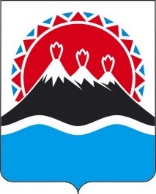 ПРОЕКТ П О С Т А Н О В Л Е Н И ЯРЕГИОНАЛЬНОЙ СЛУЖБЫ ПО ТАРИФАМ И ЦЕНАМ  КАМЧАТСКОГО КРАЯ                   г. Петропавловск-КамчатскийВ соответствии с Федеральным законом от 27.07.2010 № 190-ФЗ «О теплоснабжении», постановлениями Правительства Российской Федерации от 22.10.2012 № 1075 «О ценообразовании в сфере теплоснабжения», от 30.04.2014 № 400 «О формировании индексов изменения размера платы граждан за коммунальные услуги в Российской Федерации», приказом ФСТ России от 13.06.2013 № 760-э «Об утверждении Методических указаний по расчету регулируемых цен (тарифов) в сфере теплоснабжения», Законом Камчатского края от 24.11.2020 № 521 «О краевом бюджете на 2021 год и на плановый период 2022 и 2023 годов», постановлением Правительства Камчатского края от 19.12.2008 № 424-П «Об утверждении Положения о Региональной службе по тарифам и ценам Камчатского края», протоколом Правления Региональной службы по тарифам и ценам Камчатского края от 29.09.2021 № xxПОСТАНОВЛЯЮ:1. Утвердить и ввести в действие с 01 января 2022 года по 31 декабря 2022 года экономически обоснованные тарифы на тепловую энергию, поставляемую 
АО «Судоремсервис» потребителям Петропавловск-Камчатского городского округа, с календарной разбивкой согласно приложению 1.2. Утвердить и ввести в действие с 01 января 2022 года по 31 декабря 2022 года тарифы на теплоноситель, поставляемый АО «Судоремсервис» потребителям Петропавловск-Камчатского городского округа, с календарной разбивкой согласно приложению 2.3. Утвердить и ввести в действие с 01 января 2022 года по 31 декабря 2022 года тарифы на горячую воду в открытой системе теплоснабжения (горячего водоснабжения), поставляемую АО «Судоремсервис» потребителям Петропавловск-Камчатского городского округа, с календарной разбивкой согласно приложению 3.Приложение 1к постановлению Региональной службы по тарифам и ценам Камчатского краяот 29.09.2021 № XXXЭкономически обоснованные тарифы на тепловую энергиюАО «Судоремсервис» на территории Петропавловск-Камчатскогогородского округа на 2022 год* Экономически обоснованные тарифы на тепловую энергию, поставляемую
АО «Судоремсервис» для потребителей Петропавловск-Камчатского городского округа указаны без учета НДС.Приложение 2к постановлению Региональной службыпо тарифам и ценам Камчатского края от 29.09.2021 № XXXТарифы на теплоноситель АО «Судоремсервис» на территории
Петропавловск-Камчатского городского округа на 2022 год* Выделяется в целях реализации пункта 6 статьи 168 Налогового кодекса Российской
Федерации (часть вторая).Приложение 3к постановлению Региональной службыпо тарифам и ценам Камчатского края от 29.09.2021 № XXXТарифы на горячую воду в открытой системе теплоснабжения
(горячего водоснабжение) АО «Судоремсервис» на территории
Петропавловск-Камчатского городского округа на 2022 год* Выделяется в целях реализации пункта 6 статьи 168 Налогового кодекса Российской
Федерации (часть вторая).[Дата регистрации]№[Номер документа]Об установлении тарифов в сфере теплоснабжения АО «Судоремсервис» на территории Петропавловск-Камчатского городского округа на 2022 годВрио руководителя[горизонтальный штамп подписи 1]В.А. Губинский№ п/пНаименование регулируемой организацииВид тарифаГод (период)ВодаОтборный пар давлениемОтборный пар давлениемОтборный пар давлениемОтборный пар давлениемОстрый и редуцированный пар№ п/пНаименование регулируемой организацииВид тарифаГод (период)Водаот 1,2 до 2,5 кг/см2от 2,5 до 7,0 кг/см2от 7,0 до 13,0 кг/см2свыше 13,0 кг/см2Острый и редуцированный пар1.Для потребителей, в случае отсутствия дифференциации тарифовпо схеме подключенияДля потребителей, в случае отсутствия дифференциации тарифовпо схеме подключенияДля потребителей, в случае отсутствия дифференциации тарифовпо схеме подключенияДля потребителей, в случае отсутствия дифференциации тарифовпо схеме подключенияДля потребителей, в случае отсутствия дифференциации тарифовпо схеме подключенияДля потребителей, в случае отсутствия дифференциации тарифовпо схеме подключенияДля потребителей, в случае отсутствия дифференциации тарифовпо схеме подключенияДля потребителей, в случае отсутствия дифференциации тарифовпо схеме подключенияДля потребителей, в случае отсутствия дифференциации тарифовпо схеме подключения1.1АО «Судоремсервис»одноставочный, руб./Гкал01.01.2022 -  31.12.20224 755,611.2АО «Судоремсервис»одноставочный, руб./Гкал01.07.2022 -  31.12.20224 947,31АО «Судоремсервис»двухставочныйХХХХХХХАО «Судоремсервис»ставка за тепловую энергию, руб./ГкалАО «Судоремсервис»ставка за содержание тепловой мощности, тыс.руб./Гкал/ч в мес.АО «Судоремсервис»Население (тарифы указываются с учетом НДС)Население (тарифы указываются с учетом НДС)Население (тарифы указываются с учетом НДС)Население (тарифы указываются с учетом НДС)Население (тарифы указываются с учетом НДС)Население (тарифы указываются с учетом НДС)Население (тарифы указываются с учетом НДС)Население (тарифы указываются с учетом НДС)1.3АО «Судоремсервис»одноставочный, руб./Гкал1.4АО «Судоремсервис»одноставочный, руб./ГкалАО «Судоремсервис»двухставочныйХХХХХХХАО «Судоремсервис»ставка за тепловую энергию, руб./ГкалАО «Судоремсервис»ставка за содержание тепловой мощности, тыс.руб./Гкал/ч в мес.№ п/пНаименование
регулируемой
организацииВид тарифаГод (период)Вид теплоносителяВид теплоносителя№ п/пНаименование
регулируемой
организацииВид тарифаГод (период)ВодаПар1.Экономически обоснованный тариф для прочих потребителей
(тарифы указываются без НДС)Экономически обоснованный тариф для прочих потребителей
(тарифы указываются без НДС)Экономически обоснованный тариф для прочих потребителей
(тарифы указываются без НДС)Экономически обоснованный тариф для прочих потребителей
(тарифы указываются без НДС)Экономически обоснованный тариф для прочих потребителей
(тарифы указываются без НДС)1.1АО «Судоремсервис»одноставочный руб./куб.м01.01.2022 -  31.12.202253,211.2АО «Судоремсервис»одноставочный руб./куб.м01.07.2022 -  31.12.202261,042.Экономически обоснованный тариф для населения и исполнителей коммунальных услуг (тарифы указываются с НДС)*Экономически обоснованный тариф для населения и исполнителей коммунальных услуг (тарифы указываются с НДС)*Экономически обоснованный тариф для населения и исполнителей коммунальных услуг (тарифы указываются с НДС)*Экономически обоснованный тариф для населения и исполнителей коммунальных услуг (тарифы указываются с НДС)*Экономически обоснованный тариф для населения и исполнителей коммунальных услуг (тарифы указываются с НДС)*2.1АО «Судоремсервис»одноставочный руб./куб.м01.01.2022 -  31.12.202263,852.2АО «Судоремсервис»одноставочный руб./куб.м01.07.2022 -  31.12.202273,25№ п/пНаименование регулируемой организацииГод (период)Компонент на теплоноситель, руб./куб.мКомпонент на тепловую энергиюКомпонент на тепловую энергиюКомпонент на тепловую энергию№ п/пНаименование регулируемой организацииГод (период)Компонент на теплоноситель, руб./куб.мОдноставочный тариф, руб./ГкалДвухставочный тарифДвухставочный тариф№ п/пНаименование регулируемой организацииГод (период)Компонент на теплоноситель, руб./куб.мОдноставочный тариф, руб./ГкалСтавка за мощность, тыс. руб./Гкал/час в мес.Ставка за тепловую энергию, руб./Гкал1.Экономически обоснованный тариф для прочих потребителей
(тарифы указываются без НДС)Экономически обоснованный тариф для прочих потребителей
(тарифы указываются без НДС)Экономически обоснованный тариф для прочих потребителей
(тарифы указываются без НДС)Экономически обоснованный тариф для прочих потребителей
(тарифы указываются без НДС)Экономически обоснованный тариф для прочих потребителей
(тарифы указываются без НДС)Экономически обоснованный тариф для прочих потребителей
(тарифы указываются без НДС)1.1АО «Судоремсервис»01.01.2022 -  31.12.202253,214 755,611.2АО «Судоремсервис»01.07.2022 -  31.12.202261,044 947,312.Экономически обоснованный тариф для населения и исполнителей коммунальных услуг (тарифы указываются с НДС)*Экономически обоснованный тариф для населения и исполнителей коммунальных услуг (тарифы указываются с НДС)*Экономически обоснованный тариф для населения и исполнителей коммунальных услуг (тарифы указываются с НДС)*Экономически обоснованный тариф для населения и исполнителей коммунальных услуг (тарифы указываются с НДС)*Экономически обоснованный тариф для населения и исполнителей коммунальных услуг (тарифы указываются с НДС)*Экономически обоснованный тариф для населения и исполнителей коммунальных услуг (тарифы указываются с НДС)*2.1АО «Судоремсервис»01.01.2022 -  31.12.202263,855 706,732.2АО «Судоремсервис»01.07.2022 -  31.12.202273,255 936,77